Undergraduate Scholarship Reference Form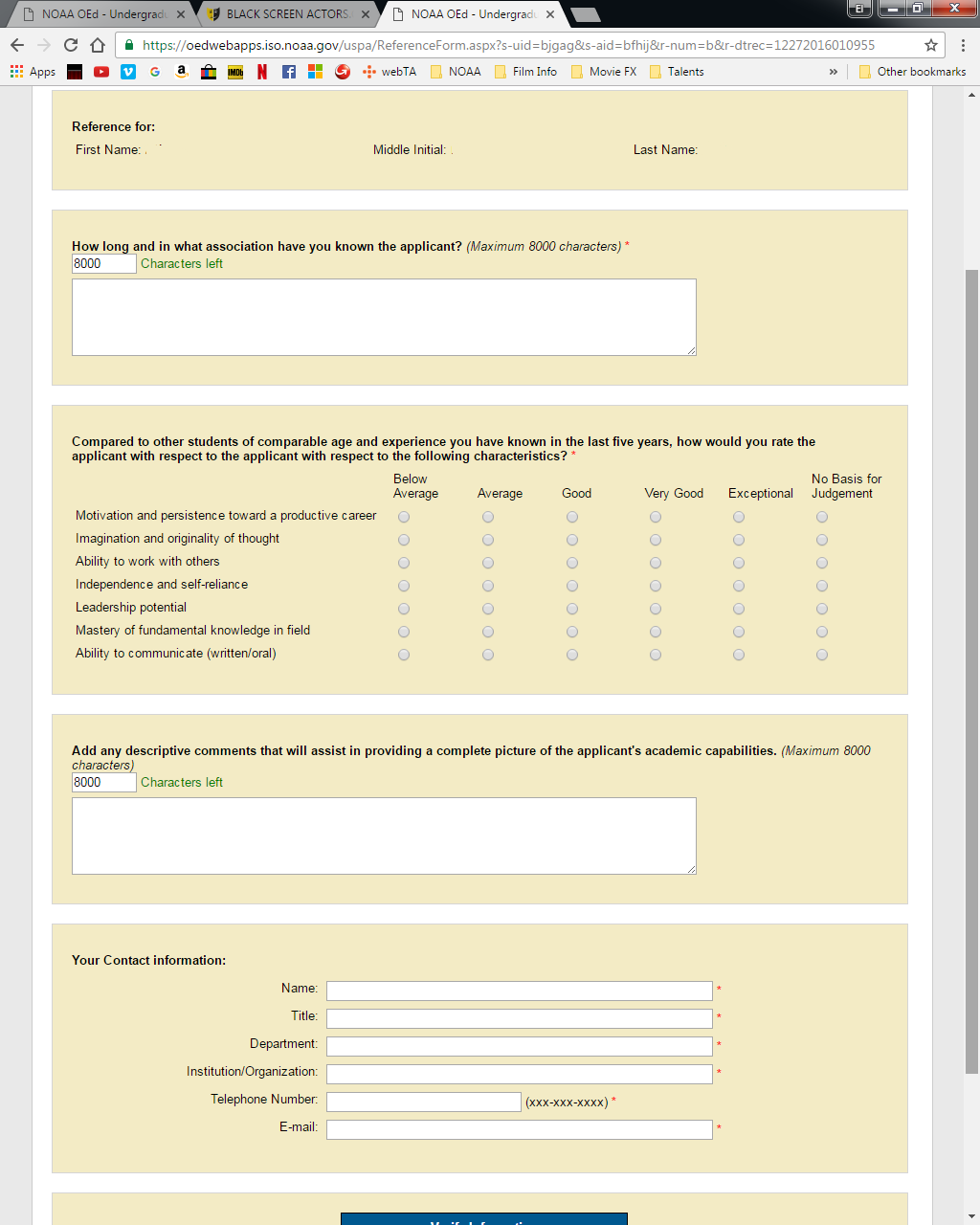 